Градска управа за инфраструктуру и развој  Града Ужица објављујеОБАВЕШТЕЊЕ О ОБУСТАВИ ПОСТУПКА ЈАВНЕ НАБАВКЕ
Назив наручиоца: Град Ужице, Градска управа за инфраструктуру и развојАдреса наручиоца: Димитрија Туцовића бр.52, Ужице Интернет страница наручиоца: www.uzice.rs Врста наручиоца: орган јединице локалне самоуправеПредмет набавке: „Чишћење таложника, предталожника, решетки и пропуста“Врста предмета набавке: радовиОпис предмета набавке: извођење радова на чишћењу таложника, пред-таложника, ревизионих шахти, консолидационих преграда,  решетки, пропуста, по налогу, на територији целог града, општине Севојно и месних заједницаНазив и ознака из општег речника набавке: цеви – 45252121-2.Процењена вредност јавне набавке:  2.500.000 динара без ПДВ-аБрој примљених понуда: ниједна понуда није примљена Разлог за обуставу: Нису испуњени услови за доделу уговора, сходно члану 144.  Наручилац је у складу са чланом 147. став 1. тачка 4. обуставио поступак из разлога што ниједна понуда није пподнета у року предвиђеном за подношење понуда.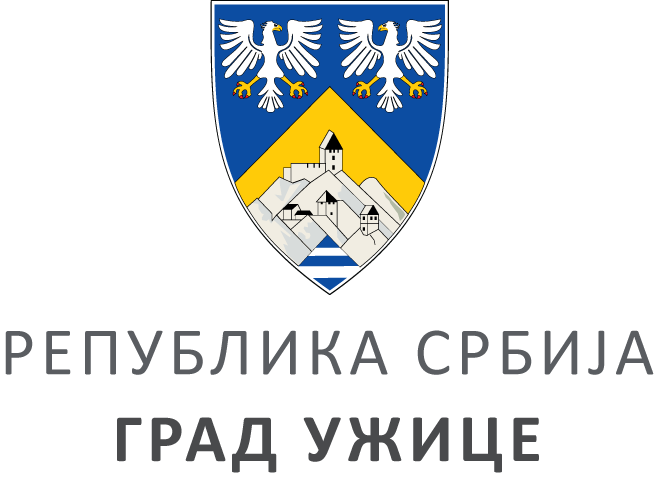 ГРАДСКА УПРАВА ЗА ИНФРАСТРУКТУРУ И РАЗВОЈГРАДСКА УПРАВА ЗА ИНФРАСТРУКТУРУ И РАЗВОЈГРАДСКА УПРАВА ЗА ИНФРАСТРУКТУРУ И РАЗВОЈГРАДСКА УПРАВА ЗА ИНФРАСТРУКТУРУ И РАЗВОЈVIII ББрој: 404-78/22ББрој: 404-78/22Датум:Датум:07.03.2022. године